SATPUNI SAT JE KADA JE VELIKA KAZALJKA NA 12POLA SATA ILI 30 MINUTA JE KADA JE VELIKA KAZALJKA NA 6.ZADATAK. NAPIŠI KOLIKO JE SATI, PAZI NA POLA SATA ILI 30 MINUTA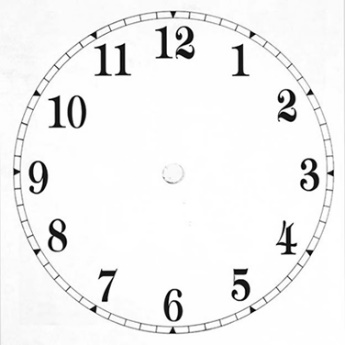 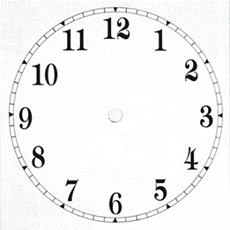 	---------------------------------	-----------------------------		---------------------------	________________________ 	     ___________________ 	____________________NACRTAJ KAZALJKE PREMA ZADANOM SATU!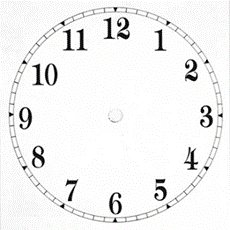                   1.30				  4.30				9.30